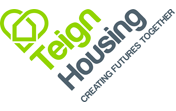 PERSON SPECIFICATION:	Income Advisor Qualities & CompetenciesEssentialDesirableQualifications A good standard of education. Minimum of GCSE level Maths and English or equivalent Experience Very numerate and literate and have precise attention to detail.Able to demonstrate an understanding of rent recovery procedures.Experience of developing effective working relationships within a varied customer and partner group.Knowledge of housing rent principles in practice.Experience of rent collection / benefit advice or other financial background.Experience of working in Social Housing.An understanding of Welfare ReformKnowledge, Skills & AbilitiesGood communication and interpersonal skills.Be an effective problem solver, who can work on own initiative.Able to plan and manage own workload to achieve deadlines.Able to adapt to a changing environment in a positive manner.To providing the best possible service to customers and the company.Willing to work outside normal working hours if required.A background check is required for this post.Self-motivated, empathetic, and positive.Computer literate and conversant with Microsoft Office applications (e.g. Outlook, Word, Excel, SharePoint and Teams), or a willingness toAbility to identify own skill gaps and request training where required